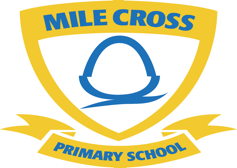 Try and let us know what you have been doing on Tapestry once/twice a week if you can. You can upload pictures, videos or just type what you have been having a go at!Year 1 Top Websites English:BBC Bitesize - https://www.bbc.co.uk/bitesize/tags/zjpqqp3/year-1-and-p2-lessons/1Spelling Shed – https://www.spellingshed.com/en-gbICT Games - https://www.ictgames.com/mobilePage/literacy.htmlPhonics/Reading:Phonics Play - https://new.phonicsplay.co.uk/RWI Ruth Miskin - https://www.ruthmiskin.com/en/find-out-more/help-during-school-closure/Oxford Owl - https://home.oxfordowl.co.uk/Audible - https://stories.audible.com/discoveryMaths:Oak Academy - https://www.thenational.academy/online-classroom/year-1#scheduleTop Marks - https://www.topmarks.co.uk/The Maths Factor - https://www.themathsfactor.com/Others:Science Museum - https://totaldarkness.sciencemuseum.org.uk/Woodland Trust - https://www.woodlandtrust.org.uk/blog/2020/03/kids-nature-activities-self-isolation/National History Museum - https://www.nhm.ac.uk/discover/how-to-make-and-use-a-nature-journal-to-record-your-wildlife-obs.htmlJumpstart Jonny – https://www.jumpstartjonny.co.uk/free-stuffPE with Joe - https://www.thebodycoach.com/blog/pe-with-joe-1254.htmlIf you have any questions, please get in touch: sbegum@milecrosspriamry.norfolk.sch.uk    hruffell@milecrossprimary.norfolk.sch.ukM15minsPE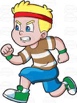 English - 20 minutes (from Tapestry & Work pack or BBC Bitesize) https://www.bbc.co.uk/bitesize/dailylessons10 mins reading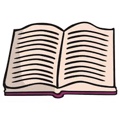 Maths - 20 minutes(from Tapestry, work pack,BBC Bitesize or Oak Academy)https://www.thenational.academy/online-classroom/year-1#schedule10 mins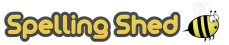 https://www.spellingshed.com/en-gb/T15minsPE 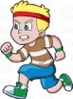 English (from Tapestry & Work pack orBBC Bitesize) https://www.bbc.co.uk/bitesize/dailylessons10 mins readingMaths (from Tapestry, work pack,BBC Bitesize or Oak Academy)https://www.thenational.academy/online-classroom/year-1#scheduleW15minsPE English (from Tapestry & Work pack orBBC Bitesize) https://www.bbc.co.uk/bitesize/dailylessons10 mins readingMaths (from Tapestry, work pack,BBC Bitesize or Oak Academy)https://www.thenational.academy/online-classroom/year-1#scheduleTopic 20 minutes -History/Geography/Music/Science/Art (from BBC Bitesize/Oak Academy/Tapestry challenges, or your own ideas)Th15minsPE English (from Tapestry & Work pack orBBC Bitesize) https://www.bbc.co.uk/bitesize/dailylessons10 mins readingMaths (from Tapestry, work pack,BBC Bitesize or Oak Academy)https://www.thenational.academy/online-classroom/year-1#scheduleF15minsPE English (from Tapestry & Work pack orBBC Bitesize) https://www.bbc.co.uk/bitesize/dailylessons10 mins readingMaths (from Tapestry, work pack,BBC Bitesize or Oak Academy)https://www.thenational.academy/online-classroom/year-1#schedule 10 minshttps://www.spellingshed.com/en-gb/